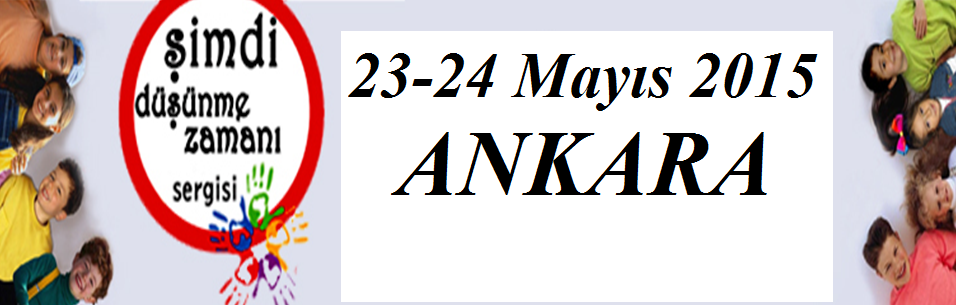 1. ETKİNLİK DEĞERLENDİRME KRİTERLERİ		Öğrenci etkinlikleri düzen, kurgu, yapım kuşaklarına uygun olarak değerlendirilecektir. Değerlendirme kriterlerinde sınıflar ve etkinlik türü dikkate alınacaktır.  Komisyonlar illerine tanınan sayıda etkinlik seçecekler, gerek duydukları takdirde “Yürütme Kurulu” ile iletişime geçebileceklerdir.  		Öğrenciler sergiye teknoloji ve tasarım dersinde bulunan üç adet kuşak (düzen, kurgu, yapım) için gerçekleştirmiş oldukları etkinlikleriyle katılacaklardır. Etkinlik ürünü kendisi ve günlüğünden oluşmaktadır. Öğrenciler birden fazla etkinlik ile de müracaat edebilirler. 		2.1. Düzen Kuşağı Etkinliklerinde Ortaya Çıkan Ürünün Değerlendirmeye Alınabilmesi İçin Aşağıdaki Özelliklere Sahip Olması Gerekir:Düzen kuşağı etkinliklerinde ortaya çıkan düzenin bir hacmi olmalı (üç boyutlu) ve dengede durabilmeli (ürün başka bir yere taşındığında formu bozulmayacak şekilde olmalı), çoğalmaya imkân vermeli (farklı yönlerde istenildiği kadar çoğalabilmeli), tekrarlayan birimler açık ve anlaşılır olmalıdır. Zemine yapıştırılarak çalışılmamalıdır. Düzene gitmede kullanılan geometrik biçim orijinal formunu korumalı, şekil değişikliğine (biçimde bozulma) uğramamalıdır.Ortaya çıkacak düzen, arama ve deneme çalışmalarının sonucunda kendiliğinden ortaya çıkmalıdır. Örneğin; öğrenci çalışmasına takı, ağaç, çiçek, ev eşyaları vb. yapacağım diyerek başlamamalı ve sonucu bunlara benzer ürünler olan çalışmalar kabul edilmemelidir. Çalışmasının kısa bir özeti ve ortaya çıkan düzenle ilgili görüş ve önerileri içeren ayrı bir açıklamaya yer verilmelidir.Değerlendirmeye alınan etkinliklere ait fotoğraflar; kullanılan birim(ler), çoğalabilir birim ve düzeni en iyi ifade eden ayrı ayrı fotoğraflardan oluşmalıdır. 		Düzen Kuşağı etkinlikleri için her sınıf seviyesinde etkinlikler üç farklı şekilde olabilir;Çalışma hazır birimlerden oluşmalıdır. Tekrarlayan birimler (çoğalabilir birim), hazır birimin kendisi ya da hazır birimlerin kullanılmasıyla elde edilmiş olmalıdır. Düzen (ürün) karar verilen çoğalabilir birimlerin tekrar etmesiyle oluşmalıdır. Çoğalabilir birim özdeş ve anlaşılabilir olmalıdır. Değişkenliği olmayan geometrik biçim(ler)den oluşmalıdır. Öğrenci diğer geometrik biçimler de kullanmış olabilir, düzen diğer şartları taşıyorsa kabul edilebilir. Kullanılan geometrik biçim(ler)den çoğalabilir birimler elde edilmiş olmalı, düzen (ürün) karar verilen çoğalabilir birimlerin tekrar etmesiyle oluşmalıdır.  Çoğalabilir birim özdeş ve düzen içindeki tekrarı anlaşılabilir olmalıdır. Öğrenciler farklı renk ve oranlarda geometrik biçimler kullanabilirler.Değişkenliği olmayan geometrik biçim(ler)den oluşmalıdır. Öğrenci diğer geometrik biçimlerde kullanmış olabilir, düzen diğer şartları taşıyorsa kabul edilebilir. Kullanılan geometrik biçim(ler) çoğalabilir birimler elde edilmiş olmalı, düzen (ürün) karar verilen çoğalabilir birimlerin tekrar etmesiyle oluşmalıdır.  Çoğalabilir birim özdeş ve düzen içindeki tekrarı anlaşılabilir olmalıdır.  Öğrenciler farklı renk ve oranlarda geometrik biçimler, çoğalabilir birimler elde etmiş olmalıdır. Düzende renk, oran ve yön kavramı açık ve anlaşılır olmalıdır.		2.2. Kurgu Kuşağı Etkinliklerinde Ortaya Çıkan Ürünün Değerlendirmeye Alınabilmesi İçin Aşağıdaki Özelliklere Sahip Olması Gerekir.Düşünceden çözüme kadar geçen sürecin kısa bir özeti olmalıdır. Çalışmanın çıkışındaki merak ve hayali, bunun arkasında yatan sorun ve ihtiyacı, bulmuş olduğu çözümün ne olduğu kısaca anlatılmalıdır.Çalışmanın ilk hali, son hali vb. süreçleri ifade eden en az üç fotoğraf olmalıdır. Ürünün tanıtımı; çalışma şekli, sağladığı kolaylık vb açıklama ile ürün hakkındaki görüş ve önerilerin kısa özeti olmalıdır.		Kurgu Kuşağı  etkinlikleri için her sınıf seviyesinde etkinlikler üç farklı şekilde olabilir;Ortaya çıkan çalışma başkaları tarafından anlaşılır olmalıdır. Çizim fazla detaylandırılmamış olabilir ancak ürünü oluşturan parçaların adı, görevi ve çizilerek anlatılamayan hususlar yazılarak açıklanmış olmalıdır.Ortaya çıkan çalışma başkaları tarafından anlaşılır olmalıdır. Ürün ve ürünü oluşturan parçalar ve birbiriyle ilişkisi açık ve detaylandırılmış olmalıdır. Çizerek anlatılmayan hususlar yazılarak açıklanmış olabilir.Ortaya çıkan çalışma patent alma kaygısıyla çizilmiş olmalıdır.  Çalışma patent almak için gerekli çizim şartlarını taşımalı. Açık ve anlaşılır nitelikte çizilmiş ve detaylandırılmış olmalıdır.		2.3. Yapım Kuşağı Etkinliklerinde Ortaya Çıkan Ürünün Değerlendirmeye Alınabilmesi İçin Aşağıdaki Özelliklere Sahip Olması Gerekir.Sorun ve ihtiyaçtan çözüme ve değerlendirmeye kadar geçen sürecin kısa bir özeti olmalıdır. Çalışmanın çıkışındaki sorun ve ihtiyaç, çözüm, çözümün hayata geçirilmesinde yaşanan deneyim, değerlendirmeler ve öneriler kısaca anlatılmalıdır. Ürünün ortaya çıkış aşamalarını anlatan fotoğraflar; ürünün çizimi/planlaması, yapılma aşaması ve ürünün son halini/ürünün çalışma halini ifade eden en az 3 fotoğraf olmalıdır.  Fotoğraflar ürünün elde ediliş sürecini net bir şekilde ifade etmelidir. Çalışmada ürünün kendisi, model veya maketi elde edilmiş olabilir. Ürünün tanıtan; çalışma şekli, sağladığı kolaylık vb. bilgilerin kısa bir açıklamasına yer verilmelidir.Bir ürünün pazarlanabilir hale getirme sürecinin kısa bir özeti olmalıdır. Çalışmanın çıkışındaki sorun ve ihtiyaç, gerekçe, çözüm için öneri, çözümün hayata geçirilmesinde yaşanan deneyim, değerlendirmeler ve öneriler kısaca anlatılmalıdır. Ürünün ortaya çıkış aşamalarını anlatan fotoğraflar; hazırlanan marka, logo, slogan, yapılan ambalajın resmi ayrı ayrı yer almalıdır. Ayrıca ortaya çıkan son çalışmanın resmine (gerçekleştirilen çalışmada ürünün pazarlanış şeklini ifade eden son fotoğraflar) yer verilmiş olmalıdır. Ürün tanıtımı için seçilen reklamının kısa açıklaması, senaryo, varsa çekim fotoğraflarına yer verilmelidir.2. SERGİNİN GERÇEKLEŞTİRİLMESİ		Sergi 23-24 Mayıs 2015 tarihleri arasında Ankara’da yapılacaktır. Sergiye etkinliği seçilen öğrenciler ile öğrencilere refakat etmesi için teknoloji ve tasarım branş öğretmenleri katılacaktır. Öğrenci ve öğretmenlerin konaklama ve ulaşım masrafları Türk Patent Enstitüsü tarafından karşılanacaktır.  		Komisyonlarca seçilen etkinliğini yapan öğrenciler ile bu öğrencilerden sorumlu olmak üzere görevlendirilen teknoloji ve tasarım branş öğretmeni iletişim bilgilerinin doğru olması çok önemlidir. Ulaşım ve konaklama için bu bilgiler üzerinden kendileri ile iletişime geçilecektir.													EK-2	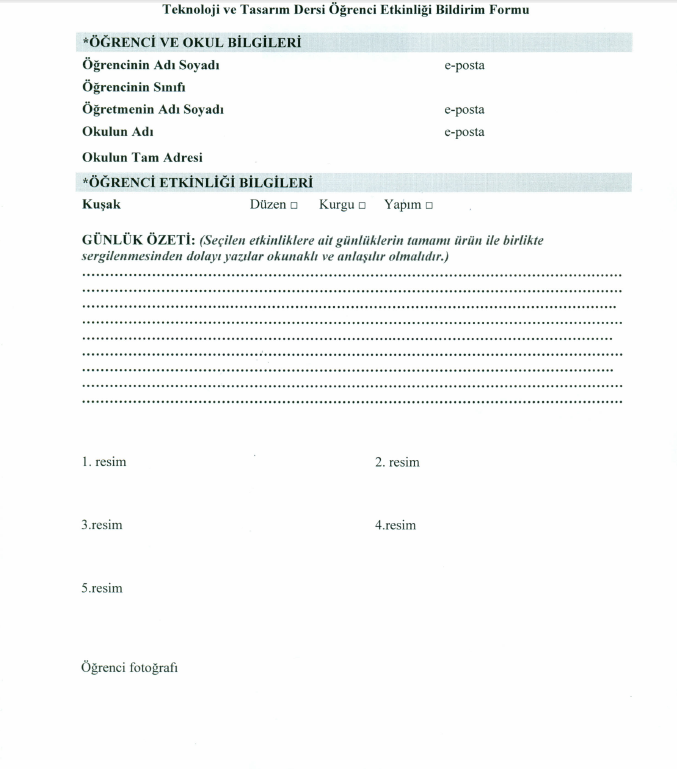 												EK-3ŞİMDİ DÜŞÜNME ZAMANI 2015 TEKNOLOJİ VE TASARIM DERSİ ÖĞRENCİ ETKİNLİKLERİ ULUSAL SERGİSİ UYGULAMA  PLANI                                                                     ŞİMDİ DÜŞÜNME ZAMANI SERGİSİ PROGRAMI																								EK-4*Mücbir sebeplerle (müzenin/bilim merkezinin/akvaryumun kapalı veya tadilatta olması gibi) gerçekleştirilemeyecek olan ziyaret veya ziyaretler yerine ikame ziyaret veya ziyaretler gerçekleştirilebilecektir. 5. YÜRÜTME KURULU  Talim ve Terbiye Kurulu Başkanlığı Toper AKBABA, Abdullah BÜYÜKYILDIZ    abuyukyildiz@hotmail.com, 0312 212 65 30/4297Temel Eğitim Genel MüdürlüğüDidem DEMİRKAYA  tegm_projeler@meb.gov.tr0312 413 16 05Türk Patent Enstitüsü Hakan BAYRAM, Patent UzmanıEnformasyon, Dokümantasyon ve Bilgi İşlem Dairesi Başkanlığıhbayram@turkpatent.gov.tr0 312 303 11 93Mete Kıvanç ÜNALTEKİNEnformasyon, Dokümantasyon ve Bilgi İşlem Dairesi Başkanlığımkunaltekin@turkpatent.gov.tr0 312 303 14 93TARİHYAPILACAK İŞYAPACAK BİRİM16.03.2015İllerde Komisyonların Kurulmasıİl Milli Eğitim MüdürlükleriNisan 2015Sergi Davetiyelerinin ve afişlerinin hazırlanması TPE Türk Patent Enstitüsü (TPE tarafından görevlendirilen kişi/Organizasyon Şirketi )Nisan 2015Sergi davetiyelerinin dağıtılmasıTPE, TTKB, TEGM Her kurum dağıtım yapacağı birimleri kendisi belirleyecektir (dağıtım öncesi bir organizasyon toplantısının yapılması faydalı olacaktır)10.05.2015İl komisyonlarınca seçilen etkinlikler, etkinliği gerçekleştiren öğrenciler ve bu öğrencilere rehberlik yapan öğretmenlerin il kontenjanları sayısınca tespit edilerek temel eğitim genel müdürlüğüne bildirilmesi (yazı/cd)İl Milli Eğitim Müdürlükleri, İllerde Oluşturulan Komisyonlar/15Mart-10 Mayıs 2015İllerde oluşturulan komisyonlara yönelik etkinliklerin seçiminde gerekli rehberliğin yapılması (seçim kriterleri, seçime yönelik organizasyonlar vb.)Talim ve Terbiye Kurulu Başkanlığı Yürütme Kurulu Üyeleri (Teknoloji ve Tasarım Dersi Program Geliştirme Komisyon Üyeleri), Temel Eğitim Genel Müdürlüğü Yürütme Kurulu Üyeleri01-10/05/2015Seçilen etkinlikleri komisyonlarca Türk Patent Enstitüsüne mail ile gönderilmesi.(TPE ait mail komisyonlara gönderilecektir.) İllerde oluşturulan komisyonlar/İl Milli Eğitim Müdürlükleri01-15/05/2005Ankara’ da yapılacak sergiye katılacak öğretmen ve öğrencilerin izin işlemlerinin yapılması.İl Milli Eğitim Müdürlüklerince izin işlemlerine yönelik çalışmalar yürütülecektir. (İl MEM , İl Komisyonu)10-15/05/2015Sergiye katılacak öğretmen ve öğrencilerin ulaşım, konaklama, sergiye katılacak etkinliklere yönelik iş ve işlemlerTürk Patent Enstitüsü (TPE tarafından görevlendirilen kişi/Organizasyon Şirketi )22/05/2015Sergiye katılacak öğretmen ve öğrencilerin Ankara’ya gelmeleri ve karşılanmaları  Türk Patent Enstitüsü (TPE Tarafından Görevlendirilen Kişi/Organizasyon Şirketi )22/05/2015Sergi Stantlarının HazırlanmasıTürk Patent Enstitüsü (TPE tarafından görevlendirilen kişi/Organizasyon Şirketi )23-24/05/2015Serginin GerçekleştirilmesiTPE, TTKB, TEGM25-26/05/2015Sergiye katılan öğretmen, öğrencilerin Ankara gezisi yapmaları/illerine dönmeleriTürk Patent Enstitüsü (TPE tarafından görevlendirilen kişi/Organizasyon Şirketi )Haziran–Ekim 2015Sergi katalogunun hazırlanması, il ve ilçe müdürlüklerine, sergiye katılan öğretmen ve öğrencilere dağıtımının yapılmasıTPE Gerçekleştirilecek Olup , TTKB,TEGM Yürütme Kurulunca DesteklenecektirZAMAN I. GÜN (PERŞEMBE)22 Mayıs 2015II. GÜN (CUMA)23 Mayıs 2015III: GÜN (CUMARTESİ) 24 Mayıs 2015IV. GÜN (PAZAR)25 Mayıs 2015V. GÜN (PAZARTESİ)26 Mayıs 201509:00Öğrenci ve Öğretmenlerin Ankara’ya ulaşımıveSergi alanına yerleşimAnıtkabir Çelenk Koyma Töreni ve Anıtkabir Müzesi GezisiGezi TuruFeza Gürsoy Bilim Merkezi, NataVega Akvaryum Müze GezisiÖğrenci ve Öğretmenlerin Ankara’dan ayrılışı11:00Öğrenci ve Öğretmenlerin Ankara’ya ulaşımıveSergi alanına yerleşimSergi Açılışı (ANKAMALL)Gün Boyu Sergi (ANKAMALL)Gezi TuruFeza Gürsoy Bilim Merkezi, NataVega Akvaryum Müze GezisiÖğrenci ve Öğretmenlerin Ankara’dan ayrılışı12:00Öğrenci ve Öğretmenlerin Ankara’ya ulaşımıveSergi alanına yerleşimGün Boyu Sergi (ANKAMALL) Gün Boyu Sergi (ANKAMALL)Gezi TuruFeza Gürsoy Bilim Merkezi, NataVega Akvaryum Müze GezisiÖğrenci ve Öğretmenlerin Ankara’dan ayrılışıÖğrenci ve Öğretmenlerin Ankara’ya ulaşımıveSergi alanına yerleşimGün Boyu Sergi (ANKAMALL) Gün Boyu Sergi (ANKAMALL)Gezi TuruFeza Gürsoy Bilim Merkezi, NataVega Akvaryum Müze GezisiÖğrenci ve Öğretmenlerin Ankara’dan ayrılışı17:00Öğrenci ve Öğretmenlerin Ankara’ya ulaşımıveSergi alanına yerleşimGün Boyu Sergi (ANKAMALL) Gün Boyu Sergi (ANKAMALL)Gezi TuruFeza Gürsoy Bilim Merkezi, NataVega Akvaryum Müze GezisiÖğrenci ve Öğretmenlerin Ankara’dan ayrılışı18:00Öğrenci ve Öğretmenlerin Ankara’ya ulaşımıveSergi alanına yerleşimÖğrenci ve Öğretmenlerin Enstitüyü ZiyaretleriGün Boyu Sergi (ANKAMALL)Gezi TuruFeza Gürsoy Bilim Merkezi, NataVega Akvaryum Müze GezisiÖğrenci ve Öğretmenlerin Ankara’dan ayrılışı19:00Öğrenci ve Öğretmenlerin KonaklamasıÖğrenci ve Öğretmenlerin KonaklamasıÖğrenci ve Öğretmenlerin KonaklamasıÖğrenci ve Öğretmenlerin KonaklamasıÖğrenci ve Öğretmenlerin Ankara’dan ayrılışı